MOD	ARB/21A12/1第31号决议（修订版）世界电信发展大会的区域性筹备工作世界电信发展大会（），考虑到a)	六个1区域通过筹备会议协调了各自为本届世界电信发展大会开展的筹备工作；)	参与筹备工作的各主管部门向本届大会提交了许多共同提案，从而推进了本届大会的工作；)	大会前在区域层面汇总意见并开展区域间讨论，减轻了在国际电联电信发展部门（ITU-D）电信发展顾问组（TDAG）最后一次会议上和在大会期间达成共识的工作；)	未来大会的筹备工作可能加重；)	坚信在区域层面进行六个区域的协调筹备工作对成员国极为有利；)	未来大会的继续成功在很大程度上取决于更有效的会前区域内协调和区域间交流，尤其是在大会之前的最后一次TDAG会议上以及在大会期间；)	需要继续对区域间磋商进行整体协调，认识到在国际电联所有大会和全会的六个区域的区域性协调工作方面已体会到的益处；考虑到继续坚信WTDC可以通过扩大六个区域为国际电联成员国开展的会前筹备工作的规模与提高水平来提高效率，注意到a)	许多区域性电信组织表示国际电联需要与区域性电信组织更密切地合作（见有关与区域性组织进行协调与协作的本届大会第21号决议（2010年，海得拉巴，修订版）；b)	因此，全权代表大会（1994年，京都）以及之后的各届全权代表大会均强调了国际电联与区域性电信组织发展更为紧密关系的必要性，进一步注意到事实证明，国际电联区域代表处和区域性电信组织的关系是非常有益的，应继续利用区域代表处推动世界电信发展大会的筹备工作做出决议，责成电信发展局主任1	在财务限制内，在下一届世界电信发展大会前举办的TDAG最后一次会议之为六个区域中的每个区域举办一次区域性筹备会议，避免与其他的相关ITU-D会议重叠并充分利用区域代表处为这些大会或会议提供方便；；	与区域性筹备会议的正副主席紧密合作，将此类会议的结果汇编成一份报告，提交给世界电信发展大会之前召开的TDAG会议；	至少在世界电信发展大会召开的个月召开最后一次TDAG会议，以便该组除完成世界电信发展大会之前所需完成的工作（如研究组研究的课题）外，研究、讨论和通过介绍六个区域性筹备会议输出成果的汇总报告，一旦获得TDAG批准，将最终作为基本文件纳入有关应用该决议的报告中提交世界电信发展大会，其中亦包括对所有决议、建议和项目的审议和修改，目的在于，如可能的话，对其中的部分或全部提供必要的更新内容，将其作为TDAG的提交世界电信发展大会，要求秘书长与电信发展局主任合作1	继续与成员国、六个区域的区域性电信组织协商，探讨帮助它们筹备未来电信发展大会的方式；2	根据协商的结果，继续在以下方面向成员国和区域性电信组织提供援助：i)	组织非正式的和正式的区域性或区域间筹备会议；ii)	组织信息通报会；iii)	确定相互协调的方法；iv)	确定将由未来世界电信发展大会解决的主要事宜；3	继续向下届世界电信发展大会提交本决议实施情况的报告，请成员国积极参与本决议的实施工作。理由：	更新决议，以强调WTDC区域性筹备工作的重要性。______________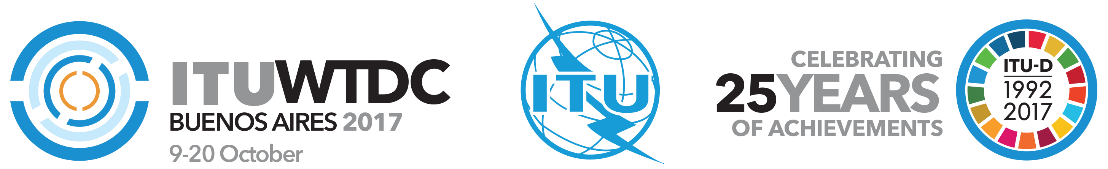 2017年世界电信发展大会（WTDC-17）2017年10月9-20日，阿根廷布宜诺斯艾利斯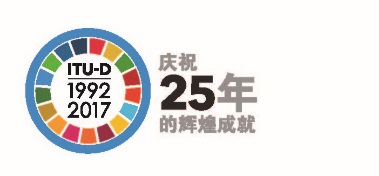 全体会议全体会议文件 WTDC-17/21 (Add.12)-C2017年9月8日原文：阿拉伯文阿拉伯国家阿拉伯国家阿拉伯国家重点领域：–	决议和建议概要：第31号决议的修订 – 世界电信发展大会的区域性筹备工作。预期结果：–参考文件：–重点领域：–	决议和建议概要：第31号决议的修订 – 世界电信发展大会的区域性筹备工作。预期结果：–参考文件：–重点领域：–	决议和建议概要：第31号决议的修订 – 世界电信发展大会的区域性筹备工作。预期结果：–参考文件：–